A Continuum of Support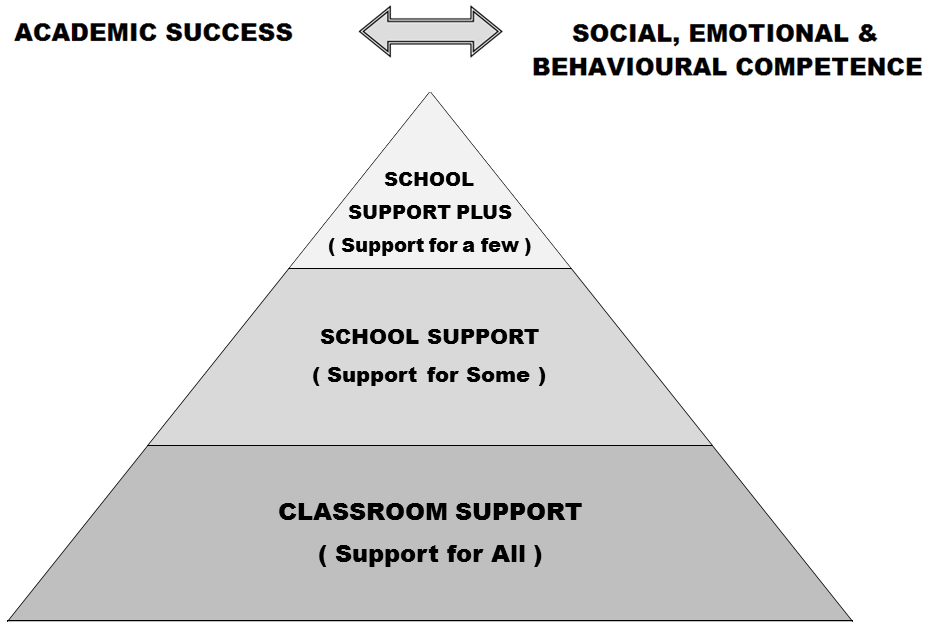 Developing a student support plan is the outcome of a problem solving process, involving school staff, parent(s)/ guardian(s) and the student.  We start by identifying concerns, we gather information, we put together a plan and we review it. Student Support File, Log of ActionsDate                  ActionsTo be completed by the teacher(s). 
For help, see SEN: A Continuum of Support - Guidelines for Teachers: BESD: A Continuum of Support – Guidelines for Teachers pp.71-74; A Continuum of Support for Post-Primary Schools, Resource Pack for Teachers, pp. 51, 53, 54, 57.*A consultation with a NEPS psychologist/ other professionals may contribute to this plan. To be completed by the teacher(s) as a review of the plan and as a guide for future actions.
For help, see SEN: A Continuum of Support - Guidelines for Teachers; BESD: A Continuum of Support – Guidelines for Teachers; A Continuum of Support for Post-Primary Schools, Resource pack for Teachers;  Student Support Teams in Post-Primary Schools.*A consultation with a NEPS psychologist/ other professionals may contribute to this review. STUDENT SUPPORT FILESTUDENT SUPPORT FILEName of StudentDate of BirthSchoolDate File OpenedDate File ClosedSupport ChecklistSupport ChecklistSupport Checklist Name:                                       Age: Class:General InformationDate Checked CommentsParents/ Guardians ConsultedInformation from previous school/preschool gatheredHearingVisionMedical NeedsBasic Needs Checklist completedAssessment of learning- screeningObservation of learning style/approach to learningObservation of behaviourInterview with pupilClassroom work differentiated?Learning environment adapted?Yard/school environments adapted?Informal or formal consultation/advice with outside professionals?Advice given by learning support/resource teacher or other school staff?Other interventions put in place in school?Action neededHelpful references: SEN: A Continuum of Support: Resource Pack for Teachers, pp. 13-16, 18 to 20; BESD: A Continuum of Support, p 7;  A  Continuum of Support for Post-Primary Schools, Resource Pack for Teachers, pp32-36; Student Support Teams in Post-Primary Schools, pp20Helpful references: SEN: A Continuum of Support: Resource Pack for Teachers, pp. 13-16, 18 to 20; BESD: A Continuum of Support, p 7;  A  Continuum of Support for Post-Primary Schools, Resource Pack for Teachers, pp32-36; Student Support Teams in Post-Primary Schools, pp20Helpful references: SEN: A Continuum of Support: Resource Pack for Teachers, pp. 13-16, 18 to 20; BESD: A Continuum of Support, p 7;  A  Continuum of Support for Post-Primary Schools, Resource Pack for Teachers, pp32-36; Student Support Teams in Post-Primary Schools, pp20       SUPPORT PLAN*                                                                                            Classroom Support 
	                                                                                                                      School Support (Support for Some) 
	                                                                                                               School Support Plus (Support for A Few)Student’s nameAgeLead teacherClass/yearStart date of plan Review date of planStudent’s strengths and interestsStudent’s strengths and interestsStudent’s strengths and interestsStudent’s strengths and interestsStudent’s strengths and interestsPriority concernsPriority concernsPriority concernsPriority concernsPriority concernsPossible reasons for concerns 
Possible reasons for concerns 
Possible reasons for concerns 
Possible reasons for concerns 
Possible reasons for concerns 
Targets for the studentTargets for the studentTargets for the studentTargets for the studentTargets for the studentStrategies to help the student achieve the targets 
Strategies to help the student achieve the targets 
Strategies to help the student achieve the targets 
Strategies to help the student achieve the targets 
Strategies to help the student achieve the targets 
Staff involved and resources neededStaff involved and resources neededStaff involved and resources neededStaff involved and resources neededStaff involved and resources neededSignature of parent(s)/ guardian(s)Signature of parent(s)/ guardian(s)Signature of teacherSignature of teacherSUPPORT REVIEW RECORD*                                                                        Classroom Support
	                                                                                                                           School Support (Support for Some) 
	                                                                                                                 School Support Plus (Support for A Few)Student’s nameStudent’s nameClass/ YearNames of those present at review Names of those present at review Date of ReviewDate of ReviewWhat areas of the plan have been most successful and why?What areas of the plan have been most successful and why?What areas of the plan have been most successful and why?What areas of the plan have been most successful and why?Since the start of the plan, has anything changed in relation to the original concerns? If so, what are these changes, and what have we learned from them?Since the start of the plan, has anything changed in relation to the original concerns? If so, what are these changes, and what have we learned from them?Since the start of the plan, has anything changed in relation to the original concerns? If so, what are these changes, and what have we learned from them?Since the start of the plan, has anything changed in relation to the original concerns? If so, what are these changes, and what have we learned from them?Have the student’s needs changed since the start of the plan, and if so how?Have the student’s needs changed since the start of the plan, and if so how?Have the student’s needs changed since the start of the plan, and if so how?Have the student’s needs changed since the start of the plan, and if so how?Recommended future actions – what, how, who, when?Recommended future actions – what, how, who, when?Recommended future actions – what, how, who, when?Recommended future actions – what, how, who, when?Any comments from the student?Any comments from the student?Any comments from the student?Any comments from the student?Any comments from the parent(s)/guardian(s comment?Any comments from the parent(s)/guardian(s comment?Any comments from the parent(s)/guardian(s comment?Any comments from the parent(s)/guardian(s comment?Signature of parent(s)/ guardian(s)Signature of teacher(s)Outcome of review (tick as appropriate)Outcome of review (tick as appropriate)Outcome of review (tick as appropriate)Outcome of review (tick as appropriate)Revert to previous level of support- Support for All/ Classroom Support OR Support for Some/ School SupportProgress to next level of support- Support for Some/ School Support OR Support for a Few/ School Support PlusContinue at Current Level of SupportRequest consultation with other professionals 